Guarantor's Affidavit Form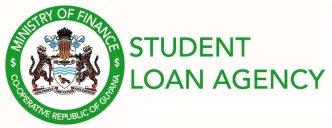 Academic Year2019-2020SLA Student#:UG USI#:SECTIOND: DECLARATIONBYGUARANTORI hereby declare that the above information is true and correct. I guarantee to repay the full amount, or any part thereof, which may become due and repayable as a result of the borrower's failure to honor his/her obligation under the terms and conditions stipulated in Clause4oftheLoanAgreement between the Government of The Cooperative Republic Of Guyana (The Lender) and ___________________________________(The Student) for the academic year 2019-2020.Signature of Guarantor	DateSECTION E: ATTESTATION BY COMMISSIONER OF OATHS TO AFFIDAVITSTaken and acknowledged by the said		before me the undersigned	NAME OF GUARANTOR	this	day of 	2019.Name of Commissioner of OathsSignature of Commissioner of Oaths	Page:1of1SECTIONA:PARTICULARSRELATING TO STUDENTSECTIONA:PARTICULARSRELATING TO STUDENTSECTIONA:PARTICULARSRELATING TO STUDENTSECTIONA:PARTICULARSRELATING TO STUDENTSECTIONA:PARTICULARSRELATING TO STUDENTSECTIONA:PARTICULARSRELATING TO STUDENTSECTIONA:PARTICULARSRELATING TO STUDENTLast NameFirst NameFirst NameOther NameOther NameMaiden NameCampusSECTIONB:PARTICULARS RELATING TO GUARANTORSECTIONB:PARTICULARS RELATING TO GUARANTORSECTIONB:PARTICULARS RELATING TO GUARANTORSECTIONB:PARTICULARS RELATING TO GUARANTORSECTIONB:PARTICULARS RELATING TO GUARANTORSECTIONB:PARTICULARS RELATING TO GUARANTORSECTIONB:PARTICULARS RELATING TO GUARANTORLast NameLast NameFirst NameOther NameMaiden NameMaiden NameDate of BirthNationalityNationalityRelationship to BorrowerNID#Passport#Passport#TIN#Issue date:Issue date:Issue date:Issue date:EmployerEmployerPeriod of Employment Occupation Net IncomeNet IncomeSECTIONC:GUARANTORCONTACTINFORMATIONSECTIONC:GUARANTORCONTACTINFORMATIONSECTIONC:GUARANTORCONTACTINFORMATIONSECTIONC:GUARANTORCONTACTINFORMATIONMailing/ Permanent AddressMailing/ Permanent AddressMailing/ Permanent AddressMailing/ Permanent AddressPrimary Tel:Secondary Tel:Primary E-mailSecondary E-mailSECTIONF:FOR OFFICIAL USE ONLYSECTIONF:FOR OFFICIAL USE ONLYSECTIONF:FOR OFFICIAL USE ONLYSECTIONF:FOR OFFICIAL USE ONLYTDSR Risk RatingTDSR Risk RatingCredit Risk RatingCredit Risk RatingMonthly IncomeCredit ScoreLowLowMonthly ExpensesCredit Score DateAverageAverageStatusTDSRHighHigh